Всероссийская олимпиада школьников по русскому языку.Школьный этап.10 – 11 класс. Время выполнения – 180 минут.Фамилия, имя____________________________________                               Класс_________Задание 1. (Максимальный балл – 7)	Поставьте ударения в следующих словах:Баловать, газопровод, жалюзи, исчерпать, сливовый, завсегдатай, кашлянуть, красивее, иначе, кровоточить, апостроф, опошлить, плодоносить, вероисповедание.Ответ: баловАть, газопровОд, жалюзИ, исчЕрпать, слИвовый, завсегдАтай, кАшлянуть, красИвее, инАче, кровоточИть, апострОф, опОшлить, плодоносИть, вероисповЕдание.Оценка: 0,5 балла за каждое верно поставленное ударение.Задание 2. (Максимальный балл – 5)	В книге «Ни дня без строчки» Юрия Олеши так говорится о пушкинской строке И пусть у гробового входа…: «Пять раз подряд повторяющееся «о»  -  «гробового входа». Вы спускаетесь по ступенькам под своды, в склеп. Да, да, тут под сводами – эхо!»Справедливо ли это фонетическое наблюдение?Ответ: Нет, писатель неточен в своих наблюдениях: он находится под «гипнозом» буквы. На самом деле в пушкинской строке  И пусть у гробового входа… только два (ударных) звука [О]: все остальные гласные не похожи на [О], они редуцируются в безударных слогах.Оценка: до 5 баллов за комментарий.Задание 3. (Максимальный балл – 6)	В 1912 году крупный языковед Л. В. Щерба выпустил небольшую научную книжку «Русские гласные в количественном и качественном отношении». Книга быстро разошлась, чему автор очень радовался. Однако позже стали приходить сердитые письма: покупатели рассчитывали найти в книге сообщения о русских общественных деятелях, а получили нечто совершенно иное. Назовите причину этого недоразумения. Какие омонимичные значения в те времена имело слово гласный? Какова этимология данного слова? Ответ: Старославянское глас имело то же значение, что восточнославянское голос (с полногласием). Слово гласный в смысле «особый тип звука речи» является буквальным переводом латинского грамматического обозначения вокалис, от слова vox – голос (калька). До революции существовало другое значение слова гласный – «депутат выборных органов власти» (то есть человек, выбранный большинством голосов). Такое совпадение и привело к подобному недоразумению.Оценка: указание  происхождения – до 4 баллов,  значения – 2 балла. Всего не более 6 баллов.Задание 4. (Максимальный балл – 10)	Что обозначает каждое из приведённых ниже выражений? Что их объединяет? Какое из них является в этом ряду лишним? Объясните свой выбор.Страна ацтеков, страна викингов, страна восходящего солнца, страна гейзеров, страна детства, страна кенгуру, страна кленового листа, страна пирамид, страна тюльпанов, страна фьордов.Ответ: 	Все сочетания являются перифразами (или описательными оборотами), т.е. описательными обозначениями предмета, явления, лица, предполагающими косвенное (непрямое) называние путём выделения какой-либо стороны, признака, атрибута и других частных особенностей именуемого предмета. В качестве опорного слова во всех сочетаниях выступает слово страна. Все перифразы, за исключением одного выражения, обозначают государства (страны), называя предметы, выступающие их эмблемой или визитной карточкой: страна ацтеков  (Мексика), страна викингов  (Швеция),  страна восходящего солнца  (Япония), страна гейзеров  (Исландия),  страна кенгуру (Австралия), страна кленового листа (Канада), страна пирамид (Египет), страна тюльпанов (Голландия), страна фьордов (Норвегия).Выражение страна детства в этом ряду лишнее, оно может быть истолковано а) как перифраза названия Диснейленда – парка аттракционов, построенного в виде страны с городами, железной дорогой и др. (что только формально позволяет включать его в этот ряд), б) как индивидуально-авторская перифраза названия страны, в которой прошли детские годы конкретного человека, в) как метафора беззаботной детской жизни, наполненной играми и развлечениями. Страна детства, в отличие от других выражений, включает в качестве зависимого компонента абстрактное существительное. Слово страна в сочетании страна детства может быть рассмотрено как употреблённое в переносном значении.Оценка: 1 балл за указание на то, что все сочетания являются описательными обозначениями названия страны, предмета, явления, 1 балл за использование термина перифраза; всего 2 балл; по 0,5 балла за указание на значение каждой перифразы, всего 5 баллов; 1 балл за верное определение «лишнего» выражения и 1 балл за объяснение выбора (принимается любой из указанных вариантов ответа), +1 балл, если дано 2-3 (больше 1) значения перифразы страна детства. Всего 10 баллов.Задание 5. (Максимальный балл – 3)Одинаковы ли по словообразовательной структуре слова грамотей, книгочей и злодей?Ответ: слово  грамот/ей образовано суффиксальным способом, а книгочей и злодей - сложением слов (книги честь), т. е.  читать, и зло деять.Оценка: по одному баллу за правильный ответ. Всего не более 3 баллов.Задание 6. (Максимальный балл – 15)	Способам выражения цвета в русском языке посвящены многие лингвистические исследования. Выполните задания, в которых представлены различные средства обозначения цвета. Прочитайте данные существительные и объясните, основой для наимено- вания каких слов стал цвет: альбом, соловей, глазурь, бельё, бельэтаж, руда. Проанализируйте данные ниже прилагательные и сгруппируйте их в зависимости от того, можно ли от них образовать глаголы со значением «становиться такого цвета». На основании приведённых примеров объясните, какие могут быть причины отсутствия подобных глаголов. Васильковый, голубой, горчичный, жёлтый, сиреневый, синий.3) Имена прилагательные, обозначающие цвет, очень часто встречаются в ус-   тойчивых выражениях. Прочитайте значения и восстановите фразеологизмы.1. О человеке дворянского, аристократического происхождения. 2. Устроить пожар или разозлить кого-то. 3. Обращаться с кем-либо очень строго. 4.Периодические издания низкого качества, печатающие непроверенные сведения. 4) Рассмотрите фразеологизмы, включающие цветовые прилагательные. В каких из них значение цвета первично? Аргументируйте свой ответ. Какое из этих выражений с течением времени полностью утратило старое фразеологи- ческое значение и приобрело новое? 	Красный угол, зелёная улица, серый кардинал, малиновый звон. Ответ: 1) Цвет стал основой для наименования следующих слов: Альбом – от лат. albus, a, um белый. Ср.: альбинос. Соловей – птица получила своё название по цвету оперения. Соловый – ‘серый, желтоватый’. Бельё – первоначально белая (некрашеная) ткань. Руда - праслав. *rudа красный, рыжеватый, коричневый. Сравни: рдеть, рдяный. 2) Можно образовать глаголы со значением ‘становиться такого цвета’ от прилагательных: голубой, жёлтый, синий. Нельзя образовать глаголы с таким значением от следующих прилагательных: васильковый, горчичный, сиреневый: по происхождению это относительные прилагательные, называющие признак, который не может проявляться в большей или меньшей степени (ср.: васильковый букет, горчичные семена, сиреневый запах), получившие переносное качественное значение. Также все приведённые примеры в этой группе содержат в себе явное или скрытое сравнение с цветом предметов, что способствует сохранению признаков относительных прилагательных. 3) Даны значения фразеологизмов: 1. Белая кость, голубая кровь. 2. Пустить красного петуха. 3. Держать в чёрном теле. 4. Жёлтая пресса. 4) Значение цвета первично во фразеологизмах зелёная улица и серый карди- нал. Устойчивые выражения красный угол и малиновый звон по происхожде- нию не связаны с цветом. Красный угол. Самое красивое, нарядное, богато украшенное место в избе. Именно здесь размещались иконы. «Знач. "красный [цвет]" вторично по отношению к "красивый, прекрасный"» (Фасмер). Малиновый звон. Прилагательное восходит к названию бельгийского города Мехелен, который по-французски звучит Малин. Именно там выплавляли лучшие колокола. Серый кардинал. Так говорят о том, кто действует за кулисами, скрытно, в тени, но при этом реально определяет поступки формального руководителя. Выражение произошло от серой одежды помощника кардинала во Франции XVII в. Полностью утратило старое фразеологическое значение и приобрело новое: Зелёная улица. В дореволюционной России: ‘о наказании шпицрутенами солдат’ (в основе номинации цвет мундиров и шпицрутенов); в современном языке: ‘прямая, свободная дорога без задержек’ (в основе номинации зеленый свет светофоров).Оценка:Критерии оценивания 1) За объяснение наименования – 1 балл за слово. Всего 4 балла. 2) За распределение по группам - по 0,5 б. за группу. Всего 1 балл. За указание на относительные прилагательные, получившие переносное качественное значение - 1 балл. За указание на скрытое сравнение с цветом - 1 балл. Всего 3 балла. 3) За каждый фразеологизм – 1 балл (всего 4 балла). В п.1 для получения 1 балла достаточно назвать один из фразеологизмов. Если будет указано 2 выражения, то добавить еще 0,5 балла в случае, если не превышен максимум баллов за вопрос в целом. 4) За правильно найденные фразеологизмы с объяснением - 2 балла. За указание на выражение зеленая улица, которое утратило старое фразеологическое значение и приобрело новое, и объяснение - 2 балла. Всего 4 балла. Итого: максимум 15 баллов. Задание 7. (Максимальный балл – 3)Рассмотрите фрагмент генеалогического древа и ответьте на вопросы:Кем приходится Ирина Ильинична Валентине Петровне?Кем приходится Илья Николаевич Павлу Алексеевичу?Кем приходится Юлия Павловна Татьяне Алексеевне?Кто сват Ильи Николаевича?Кто кому приходится свекровью?Кто кому приходится золовкой?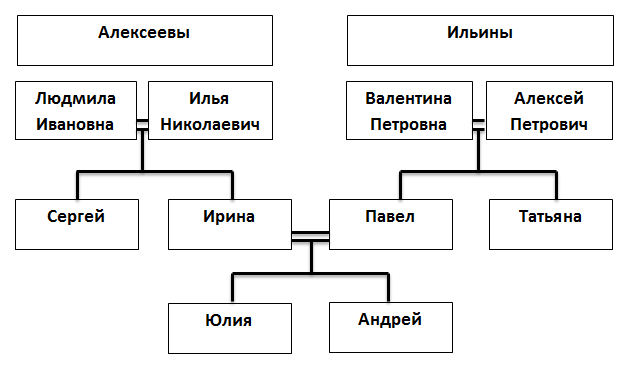 Ответ: 1. Невестка; 2. Тесть; 3. Племянница; 4. Алексей Петрович; 5. Валентина Петровна – Ирине (Ильиничне); 6. Татьяна (Алексеевна) - Ирине (Ильиничне).Оценка: по 0,5 балла за правильный ответ. Всего не более 3 баллов.Задание 8. (Максимальный балл – 9)	Прочитайте предложение, найдите все однокоренные слова и объясните свой ответ.Заведующий кафедрой предложил вести лекции знаменитому краеведу, ведущему специалисту в своей области, А.А. Томскому, чтобы он поведал студентам о секретах ведéния исследований в процессе изучения данного региона.	Является ли имя существительное, обозначающее человека, которому могут быть известны какие-либо обстоятельства, важные для судебного дела, этимологически родственным словам из приведённого предложения?Прокомментируйте свою точку зрения.Ответ: 1. В данном предложении представлены две группы слов с омонимичными корнями: 1) заведующий, краевед, поведал; 2) вести, ведущий, ведение. Первая группа слов восходит к корню -вѣд- (в корне ѣ), древнерус. вѣдѣти и вѣдати – «знать», в словах второй группы корень -вед- (-вес-).
2. Имя существительное свидетель является этимологически родственным словам из 1 группы, так как исторически свидетель – это тот, кто знает, ведает, а гласная -и- в корне появилась позже под влиянием слова видеть.Оценка: за определение групп слов – по 0,5 за каждое верно определенное слово (всего 3 балла); за указание происхождения (корней) – до 3 баллов;за объяснение этимологического родства слов – 2 балла; за объяснение правописания слова свидетель – 1 балл. Всего 9 баллов.Задание 9. (Максимальный балл – 12)	Определите  лингвистический термин, примером которого является выделенный фрагмент предложения. Составьте словарную статью для этого термина. В каком (-их) словаре (-ях) может быть помещена такая статья?И слышно было до рассвета,  Как ликовал француз… (М. Ю. Лермонтов)Примечание: Для словарной статьи, раскрывающей значение слова, типично наличие вокабулы - заголовочного слова, дефиниции (словарного толкования), иллюстративной зоны. Наличие этимологической, грамматической, словообразовательной, стилистической и других зон вариативно.Ответ: синекдоха.Оценка: оценивается правильность определения и соответствие ответа нормам построения словарной статьи. За правильное указание словарей – по 1 баллу. Не более 12 баллов.Всего:  70  баллов№ задания123456789Макс. балл756103153912БаллПодпись проверяющего